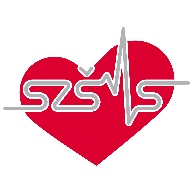 Srednja zdravstvena šola Murska Sobota                                                   3. E                                 Ulica dr. Vrbnjaka 2, Rakičan9000 Murska Sobota                                                                           Program: BOLNIČAR-NEGOVALEC                                                        NAROČILNICA ZA UČBENIK V ŠOLSKEM   LETU 2022/23Junij 2022                                                                                                     J. KalamarUČBENIKVREDNOST V EVRIHZNESEK OBRABNINEOpombeSLOVENŠČINA: Potovanje besed, književnost 3Besede 3 13, 9013, 5000NEGA IN OSKRBA: Pomoč in oskrba 20PRVA POMOČ: Prva pomoč – zelena20, 000